Welcome to Grade 3!Dear Judson and Polk School Families,The teachers and staff are looking forward to welcoming your child to third grade! It is hard to believe that the end of the school year is coming so quickly! This means that it is time to begin planning for the 2023-2024 school year.One of the most important topics for us is the process of student placements.  In order to make the best decisions for your child, we feel it is important to involve you and provide you the opportunity to share information about your child which may be helpful in the placement process. Please know that we consider many educational factors, in addition to family input, when making class lists.  Learning style, motivation, peer relationships, and work habits are just some of the factors that are considered during the process.  The task is very comprehensive and traditionally classes are balanced with boys/girls, class size, academic levels, and needs.  Please share with us (in writing) any information that we may not know that would help us with our decision-making.  Please do not include specific teacher names as these requests will not be honored.  Letters should be sent to Mrs. Galik at Polk School or Mrs. Raymond at Judson School by Friday, May 5, 2023. Emails may be sent to the following addresses:  galikje@watertownps.org or raymondkr@watertownps.org.In addition, we are thrilled to be able to offer an in-person orientation at both Polk and Judson Schools on Monday, June 12th at 6:00 PM.  These events are for parents/guardians only as students will come for their own tour that same day in June. The orientation will include a brief presentation, question and answer session, and building tour.  We look forward to welcoming you to your child’s future school that evening!We appreciate your input and look forward to hearing from you.Sincerely,Jennifer L. Galik                                                                  	Kristin RaymondPolk School Principal                                                          	Judson School Principal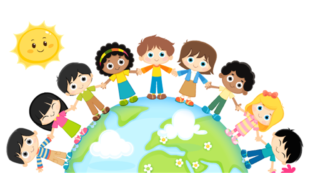 